Sunday ~ June 25, 202310:00 am – 12:00 pmLOCATION:  HWETL HALL, 105 NEBO ROADAGENDA:Results of 22June2023 By-ElectionRegular Union Business9:00 am Shop Steward Meeting before GMM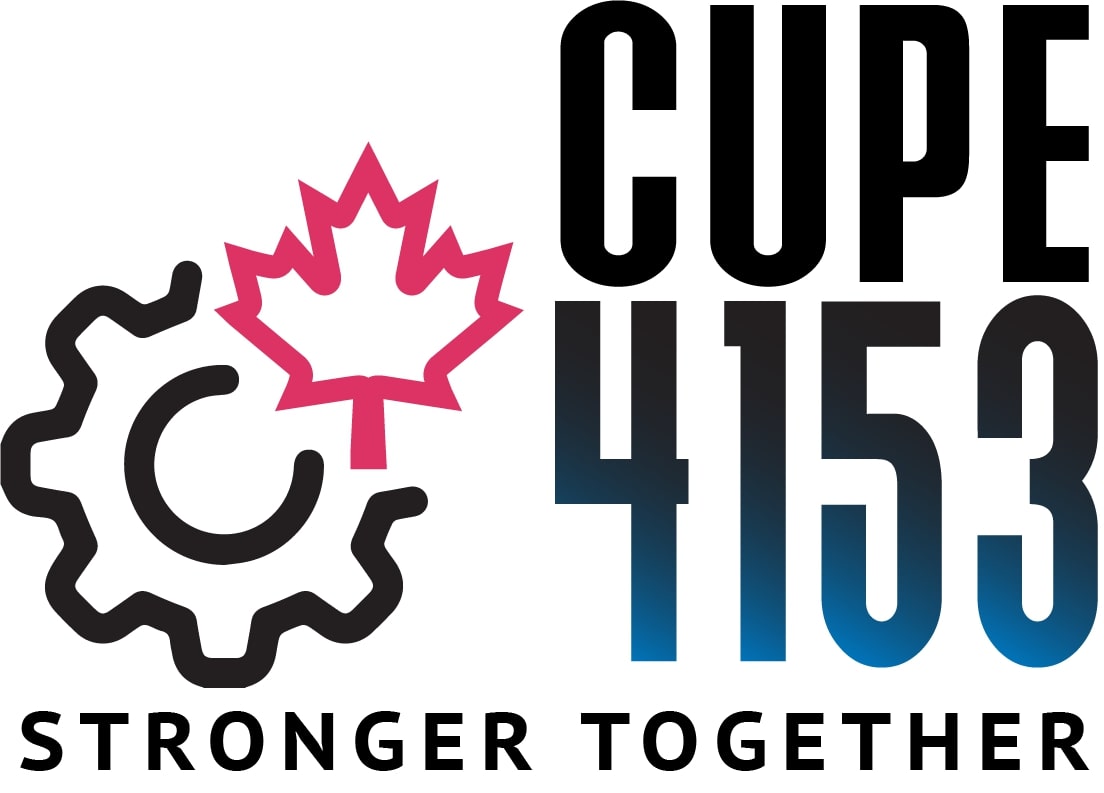 